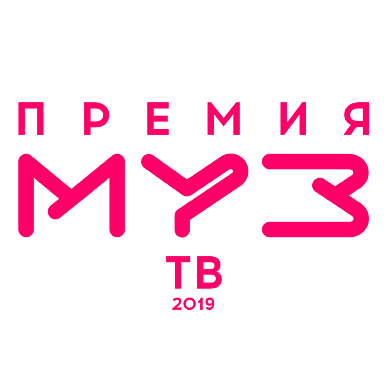 мировая сенсация на «Премии МУЗ-ТВ 2019»: 

казахский певец димаш Кудайбергенов станет 
специльным гостем церемонии награжения 7 июня!7 июня в Москве, на сцене Дворца спорта «Мегаспорт» пройдет самое ожидаемое и авторитетное музыкальное событие года  - «Премия МУЗ-ТВ 2019. Музыка объединяет!». Это будет уже 17-я церемония и организаторы подготовили совершенно новые сюрпризы для многочисленных поклонников Премии.В прошлые годы «Премия МУЗ-ТВ» запомнилась зрителям не только яркими номерами, масштабными декорациями и неожиданными дуэтами, но еще и присутствием звезд мирового масштаба. В разное время на сцене «Премии МУЗ-ТВ» блистали такие звезды, 
как Christina Aguilera, Katy Perry, Jennifer Lopez, 50 Cent, 30 Seconds to Mars, Tokio Hotel, Craig David, TPSY и многие другие. В этом году в качестве приглашенного специального гостя Премии выступит мировая сенсация в популярной музыке – казахский певец Димаш. Его репертуар включает большое количество шедевров мировой эстрадной вокальной музыки: Димаш исполняет песни на разных языках и в самых разнообразных жанрах. Уникальность певца заключается в его вокальных способностях - Димаш отлично поет практически во всех известных регистрах, как мужских, так и женских, от баса до сопрано, а также владеет редким свистковым регистром.Огромную любовь зрителей Димаш заслужил не только на постсоветском пространстве, но и покорил Китай, Францию и США и, в настоящий момент, продолжает завоевывать мир. В арсенале 24-летнего артиста уже более 35 музыкальных наград различного уровня. В 2017 году Димаш участвовал в конкурсе известных китайских исполнителей «Singer», где, будучи самым молодым исполнителем и новым лицом для китайской эстрады, занял 2-ое место, стремительно завоевав симпатии как китайского, так и мирового слушателя. Также в числе наград Димаша звание «Лучший азиатский певец» на Китайской премии «IQIYI Awards», которая считается эквивалентом Grammy.Возможность увидеть выступление звезды мирового масштаба и чрезвычайно востребованного исполнителя будет у всех гостей Премии уже 7 июня в ДС «Мегаспорт»,
а также у телезрителей в прямом эфире канала МУЗ-ТВ!ОФИЦИАЛЬНЫЙ САЙТ «ПРЕМИИ МУЗ-ТВ 2019.МУЗЫКА ОБЪЕДИНЯЕТ!»
PREMIA.MUZ-TV.RU

БИЛЕТЫ НА САЙТЕ СONCERT.RU
